Final microeconomia, febrero 2013 Presa.                                                     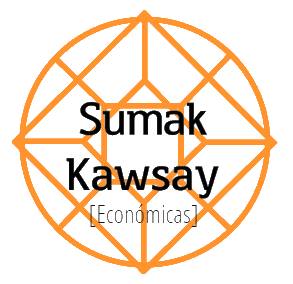 1) Relaciones entre elasticidad precio de la demanda y el ingreso total del vendedor. ¿Q efectos produce una suba del precio sobre el ingreso total? Fundamentar xq el ingreso marginal es menor q el precio, en una curva de demanda con pendiente negativa.2) Problema dual, ¿cual es el criterio para minimizar costos ante una produccion dada o maximizar la produccion ante un costo dado? Relacion entre productos marginales y precios de los fatores en el punto de equilibrio.3) Determinar los efectos renta y sustitucionimplicitos en el cambio en el precio (aumento) de acuerdo a Hicks y Slutsky, construir las curvas de demanda compensadas. Explicar y graficar.4) Determinar precio, cantidad y beneficio en competencia imperfecta o monopolica a largo plazo. Comparacion con la competencia perfecta en cuanto a precios, cantidad, tamaño de planta y aprovechamiento de la misma.5) Caracteristicas del mercado de factores. Explicacion y formulas de las funciones: valor del producto marginal, ingreso del producto marginal, gasto medio y gasto marginal en factores. Explicar en que casos se aplican para determinar la cantidad de factores de equilibrio.6) Oferta del factor trabajo. Seleccion entre consumo y ocio. Efecto ingreso y susticion ante cambios en el salario. Diferencias con dichos efectos respecto a la eleccion entre bienes demandados. Construccion de la curva de oferta de trabajo individual.7) En equilibrio general: si se elige la distribucion optima en funcion de las decisiones social sobre la gran frontera de posibilidades de produccion: explicar y graficar como se determinan los precios de los bienes y factores que permitan dicho nivel de equilibrio.Esta ultima pregunta fue opcional.